EspañolSesión 1 Fecha de aplicación__________________Sesión 2 Fecha de aplicación__________________Sesión 3 Fecha de aplicación__________________Sesión 4 Fecha de aplicación__________________Sesión 5 Fecha de aplicación__________________MatemáticasCiencias NaturalesSesión 1 Fecha de aplicación__________________Sesión 2 Fecha de aplicación__________________Sesión 3 Fecha de aplicación__________________GeografíaSesión 1 Fecha de aplicación__________________Sesión 2 Fecha de aplicación__________________HistoriaSesión 1 Fecha de aplicación__________________Sesión 2 Fecha de aplicación__________________Formación Cívica y ÉticaSesión 1 Fecha de aplicación__________________Educación ArtísticaSesión 1 Fecha de aplicación__________________Práctica social del lenguaje:Práctica social del lenguaje:Práctica social del lenguaje:Tipo de texto:Leer poemas.Leer poemas.Leer poemas.Descriptivo.Aprendizajes esperadosTemas de reflexiónProducciones para el desarrollo del proyectoProducciones para el desarrollo del proyecto- Identifica algunos de los recursos literarios de la poesía.- Distingue entre el significado literal y figurado en palabras o frases de un poema.- Identifica los temas de un poema y reconoce los sentimientos involucrados.- Muestra interés y sensibilidad al leer y escribir poemas.Comprensión e interpretación- Sentido literal y figurado de las palabras o frases en un poema.- Sentimientos que provoca la poesía.- Relación entre los sentimientos propios y los que provoca un poema.Propiedades y tipos de textos- Recursos literarios empleados en la escritura de poemas (aliteración, repetición, rima, comparación y metáfora).- Organización gráfica y estructura de los poemas (distribución en versos y estrofas).Aspectos sintácticos y semánticos- Recursos literarios para crear un efecto poético (rima, métrica, adjetivos y adverbios).- Lectura en voz alta de los poemas seleccionados.- Discusión sobre los sentimientos evocados en los poemas.- Discusión sobre las características de los poemas, y de las diferencias entre el lenguaje literal y figurado.- Notas sobre las características de los recursos literarios empleados en los poemas, ejemplificando cada uno.Producto final- Discusión acerca de la interpretación de los poemas leídos.- Lectura en voz alta de los poemas seleccionados.- Discusión sobre los sentimientos evocados en los poemas.- Discusión sobre las características de los poemas, y de las diferencias entre el lenguaje literal y figurado.- Notas sobre las características de los recursos literarios empleados en los poemas, ejemplificando cada uno.Producto final- Discusión acerca de la interpretación de los poemas leídos.Estándares que se favorecen:Estándares que se favorecen:Estándares que se favorecen:Competencias que se favorecen:1. Procesos de lectura e interpretación de textos1.3. Comprende los aspectos centrales de un texto (tema, eventos, trama, personajes involucrados).1.5. Infiere información en un texto para recuperar aquella que no es explícita.1.8. Comprende el lenguaje figurado y es capaz de identificarlo en diversos géneros: cuento, novela, teatro y poesía.2. Producción de textos escritos2.7. Emplea diversos recursos lingüísticos y literarios en oraciones y los emplea al redactar.3. Producción de textos orales y participación en eventos comunicativos3.2. Expone de manera oral conocimientos, ideas y sentimientos.4. Conocimiento de las características, función y uso del lenguaje 4.5. Identifica las características y la función de diferentes tipos textuales.5. Actitudes hacia el lenguaje5.1. Identifica y comparte su gusto por algunos temas, autores y géneros literarios.5.2. Desarrolla disposición para leer, escribir, hablar o escuchar.5.3. Desarrolla una actitud positiva para seguir aprendiendo por medio del lenguaje escrito.5.4. Emplea el lenguaje para expresar ideas, emociones y argumentos.5.6. Amplía su conocimiento sobre obras literarias y comienza a identificar sus preferencias al respecto.1. Procesos de lectura e interpretación de textos1.3. Comprende los aspectos centrales de un texto (tema, eventos, trama, personajes involucrados).1.5. Infiere información en un texto para recuperar aquella que no es explícita.1.8. Comprende el lenguaje figurado y es capaz de identificarlo en diversos géneros: cuento, novela, teatro y poesía.2. Producción de textos escritos2.7. Emplea diversos recursos lingüísticos y literarios en oraciones y los emplea al redactar.3. Producción de textos orales y participación en eventos comunicativos3.2. Expone de manera oral conocimientos, ideas y sentimientos.4. Conocimiento de las características, función y uso del lenguaje 4.5. Identifica las características y la función de diferentes tipos textuales.5. Actitudes hacia el lenguaje5.1. Identifica y comparte su gusto por algunos temas, autores y géneros literarios.5.2. Desarrolla disposición para leer, escribir, hablar o escuchar.5.3. Desarrolla una actitud positiva para seguir aprendiendo por medio del lenguaje escrito.5.4. Emplea el lenguaje para expresar ideas, emociones y argumentos.5.6. Amplía su conocimiento sobre obras literarias y comienza a identificar sus preferencias al respecto.1. Procesos de lectura e interpretación de textos1.3. Comprende los aspectos centrales de un texto (tema, eventos, trama, personajes involucrados).1.5. Infiere información en un texto para recuperar aquella que no es explícita.1.8. Comprende el lenguaje figurado y es capaz de identificarlo en diversos géneros: cuento, novela, teatro y poesía.2. Producción de textos escritos2.7. Emplea diversos recursos lingüísticos y literarios en oraciones y los emplea al redactar.3. Producción de textos orales y participación en eventos comunicativos3.2. Expone de manera oral conocimientos, ideas y sentimientos.4. Conocimiento de las características, función y uso del lenguaje 4.5. Identifica las características y la función de diferentes tipos textuales.5. Actitudes hacia el lenguaje5.1. Identifica y comparte su gusto por algunos temas, autores y géneros literarios.5.2. Desarrolla disposición para leer, escribir, hablar o escuchar.5.3. Desarrolla una actitud positiva para seguir aprendiendo por medio del lenguaje escrito.5.4. Emplea el lenguaje para expresar ideas, emociones y argumentos.5.6. Amplía su conocimiento sobre obras literarias y comienza a identificar sus preferencias al respecto.- Emplear el lenguaje para comunicarse y como instrumento para aprender.- Identificar las propiedades del lenguaje en diversas situaciones comunicativas.- Analizar la información y emplear el lenguaje para la toma de decisiones.- Valorar la diversidad lingüística y cultural de México.APRENDIZAJES ESPERADOSPRODUCCIÓNTEMAS DE REFLEXIÓNTEMA DE LA SESIÓNMuestra interés y sensibilidad al leer y escribir poemas.Discusión sobre los sentimientos evocados en los poemas.ASPECTOS SINTÁCTICOS Y SEMÁNTICOSRecursos literarios para crear un efecto poético (rima, métrica, adjetivos y adverbios).Recursos literarios (adjetivos y verbos)SECUENCIA DIDÁCTICAEVALUACIÓNINICIO Solicitar que lean lo siguiente:En la arena finaun castillo haré.Preguntar: ¿Qué función tiene la palabra subrayada? Dice cómo es la arena. ¿Cómo se le llama a las palabras que dicen características? Es un adjetivo calificativo. ¿Qué función tiene la palabra haré en los versos anteriores? Indica una acción, es un verbo.DESARROLLOSolicitar que escriban su poema agregando adjetivos y verbos, eso le puede ayudar a darle sentido al poema y que sea coherente.Ejemplo.Con verbos y adjetivos:En la arena finaUn castillo haré.Sin verbos y adjetivos:En la arenaUn castillo.Invitar a que se reúnan en parejas y lean uno de los poemas que trajeron de tarea. Preguntar: ¿De qué trata el poema?, ¿cuál sería el estado de ánimo del poeta al escribirlo?, ¿qué sientes al escuchar tu poema?Indicar: Comparte con tus compañeros cuáles son las palabras que a te ayudan a saber qué sentimientos despierta un poema.Lee más poemas y explica en tu cuaderno qué sentimientos recuerdas con cada uno de ellos.CIERREEntregar ejercicios sobre el tema para que los realicen.RECURSO.- Ejercicio.CRITERIO.- Reconocen alguno de los recursos literarios como adjetivos y verbos en los poemas.INICIO Solicitar que lean lo siguiente:En la arena finaun castillo haré.Preguntar: ¿Qué función tiene la palabra subrayada? Dice cómo es la arena. ¿Cómo se le llama a las palabras que dicen características? Es un adjetivo calificativo. ¿Qué función tiene la palabra haré en los versos anteriores? Indica una acción, es un verbo.DESARROLLOSolicitar que escriban su poema agregando adjetivos y verbos, eso le puede ayudar a darle sentido al poema y que sea coherente.Ejemplo.Con verbos y adjetivos:En la arena finaUn castillo haré.Sin verbos y adjetivos:En la arenaUn castillo.Invitar a que se reúnan en parejas y lean uno de los poemas que trajeron de tarea. Preguntar: ¿De qué trata el poema?, ¿cuál sería el estado de ánimo del poeta al escribirlo?, ¿qué sientes al escuchar tu poema?Indicar: Comparte con tus compañeros cuáles son las palabras que a te ayudan a saber qué sentimientos despierta un poema.Lee más poemas y explica en tu cuaderno qué sentimientos recuerdas con cada uno de ellos.CIERREEntregar ejercicios sobre el tema para que los realicen.RECURSOS DIDÁCTICOSINICIO Solicitar que lean lo siguiente:En la arena finaun castillo haré.Preguntar: ¿Qué función tiene la palabra subrayada? Dice cómo es la arena. ¿Cómo se le llama a las palabras que dicen características? Es un adjetivo calificativo. ¿Qué función tiene la palabra haré en los versos anteriores? Indica una acción, es un verbo.DESARROLLOSolicitar que escriban su poema agregando adjetivos y verbos, eso le puede ayudar a darle sentido al poema y que sea coherente.Ejemplo.Con verbos y adjetivos:En la arena finaUn castillo haré.Sin verbos y adjetivos:En la arenaUn castillo.Invitar a que se reúnan en parejas y lean uno de los poemas que trajeron de tarea. Preguntar: ¿De qué trata el poema?, ¿cuál sería el estado de ánimo del poeta al escribirlo?, ¿qué sientes al escuchar tu poema?Indicar: Comparte con tus compañeros cuáles son las palabras que a te ayudan a saber qué sentimientos despierta un poema.Lee más poemas y explica en tu cuaderno qué sentimientos recuerdas con cada uno de ellos.CIERREEntregar ejercicios sobre el tema para que los realicen.Ejercicios.Poemas.PÁGINAS DEL LIBRO DEL ALUMNO.-  84 - 99Notas:______________________________________________________________________________________________________________________________________________________________________________________________________________________________________________________Notas:______________________________________________________________________________________________________________________________________________________________________________________________________________________________________________________APRENDIZAJES ESPERADOSPRODUCCIÓNTEMAS DE REFLEXIÓNTEMA DE LA SESIÓNIdentifica los temas de un poema y reconoce los sentimientos involucrados.Discusión sobre los sentimientos evocados en los poemas.COMPRENSIÓN E INTERPRETACIÓNSentimientos que provoca la poesía.Relación entre los sentimientos propios y los que provoca un poema.Relación entre los sentimientos.SECUENCIA DIDÁCTICAEVALUACIÓNINICIO Reproducir el audio de un poema.Preguntar: ¿Qué sentiste  al escuchar esto?, ¿qué momentos te trajo a la memoria?, ¿qué sentimientos predominan en el poema?DESARROLLOExpresar que a la hora de escribir su poema puede tomar como referencia los sentimientos; supongamos que estás alegre, entonces hablarás de cosas alegres por ejemplo, payasos, flores, juegos etc.Facilitar varios poemas y pedir que identifiquen los sentimientos y motivos por los que fue escrito cada uno.Pedir que realicen un dibujo donde expresen, ¿de qué trata cada poema? y ¿qué sentimientos evoca?Indicar que investiguen más poemas para que identifiquen el sentimiento que predomina en ellos.CIERREPresentar varios poemas para que los clasifiquen según los sentimientos que evocan.RECURSO.- Ejercicio.CRITERIO.-  Identifican los sentimientos involucrados en un poema y reconoce los propios.INICIO Reproducir el audio de un poema.Preguntar: ¿Qué sentiste  al escuchar esto?, ¿qué momentos te trajo a la memoria?, ¿qué sentimientos predominan en el poema?DESARROLLOExpresar que a la hora de escribir su poema puede tomar como referencia los sentimientos; supongamos que estás alegre, entonces hablarás de cosas alegres por ejemplo, payasos, flores, juegos etc.Facilitar varios poemas y pedir que identifiquen los sentimientos y motivos por los que fue escrito cada uno.Pedir que realicen un dibujo donde expresen, ¿de qué trata cada poema? y ¿qué sentimientos evoca?Indicar que investiguen más poemas para que identifiquen el sentimiento que predomina en ellos.CIERREPresentar varios poemas para que los clasifiquen según los sentimientos que evocan.RECURSOS DIDÁCTICOSINICIO Reproducir el audio de un poema.Preguntar: ¿Qué sentiste  al escuchar esto?, ¿qué momentos te trajo a la memoria?, ¿qué sentimientos predominan en el poema?DESARROLLOExpresar que a la hora de escribir su poema puede tomar como referencia los sentimientos; supongamos que estás alegre, entonces hablarás de cosas alegres por ejemplo, payasos, flores, juegos etc.Facilitar varios poemas y pedir que identifiquen los sentimientos y motivos por los que fue escrito cada uno.Pedir que realicen un dibujo donde expresen, ¿de qué trata cada poema? y ¿qué sentimientos evoca?Indicar que investiguen más poemas para que identifiquen el sentimiento que predomina en ellos.CIERREPresentar varios poemas para que los clasifiquen según los sentimientos que evocan.Poemas.PÁGINAS DEL LIBRO DEL ALUMNO.-  84 - 99Notas:______________________________________________________________________________________________________________________________________________________________________________________________________________________________________________________Notas:______________________________________________________________________________________________________________________________________________________________________________________________________________________________________________________APRENDIZAJES ESPERADOSPRODUCCIÓNTEMAS DE REFLEXIÓNTEMA DE LA SESIÓNIdentifica algunos de los recursos literarios de la poesía.Discusión sobre las características de los poemas, y de las diferencias entre el lenguaje literal y figurado.COMPRENSIÓN E INTERPRETACIÓNSentido literal y figurado de las palabras o frases en un poema.Sentido literal y sentido figurado.SECUENCIA DIDÁCTICAEVALUACIÓNINICIO Presentar las siguientes frases para que las lean:Mi padre estaba asándose.Su idea era intragable.Preguntar: ¿Qué significados tienen las frases anteriores?, ¿en qué sentido están hablando?DESARROLLOExplicar que con frecuencia, en lugar de decir algo directamente, lo expresamos de otra forma. A esto se le llama lenguaje figurado o literario. Por ejemplo: Cuando tenemos calor, en lugar de decir eso, decimos: “Este lugar es un horno”. Si alguien se levanta tarde decimos: “Se le pegaron las cobijas”. Éstos son ejemplos de lenguaje figurado. Los poetas emplean el lenguaje figurado para crear imágenes en la mente del lector.Solicitar que lean la siguiente oración:  Tengo mucha hambre.Cuestionar: ¿En qué sentido están hablando?Expresar que el sentido literal es decir las cosas tal como son sin hablar en sentido figurado.Leer lo siguiente: “Raúl le dio una mano a su padre”Decir que esta frase quiere decir que este hombre ayudó a su padre. Explicar: El sentido literal, significa que Raúl le entregó un brazo a su padre. El sentido literal es cuando cada palabra que utilizas se aplica exactamente de acuerdo a su significado, sin metáforas, simbolismos, doble significado, o lenguaje coloquial, estrictamente su significado. Por ejemplo: La expresión "salir a dar la vuelta ", que significa salir a pasear y "literalmente" significa que saldrás a girar. Entonces ¿qué es el sentido literal?Expresar que se aplica al sentido que sigue fielmente el significado de las palabras, sin buscar interpretaciones o sentidos figurados. Ejemplos:Tengo mucha hambre.Está profundamente dormido.Indicar: Busca en los poemas que ya leíste los veros donde se utiliza el sentido figurado y cuál es el significado literal de cada uno de esos versos.CIERREEntregar ejercicios sobre el tema para que los contesten.RECURSO.- EjercicioCRITERIO.- Diferencian entre el sentido figurado y el significado literal de las oraciones.INICIO Presentar las siguientes frases para que las lean:Mi padre estaba asándose.Su idea era intragable.Preguntar: ¿Qué significados tienen las frases anteriores?, ¿en qué sentido están hablando?DESARROLLOExplicar que con frecuencia, en lugar de decir algo directamente, lo expresamos de otra forma. A esto se le llama lenguaje figurado o literario. Por ejemplo: Cuando tenemos calor, en lugar de decir eso, decimos: “Este lugar es un horno”. Si alguien se levanta tarde decimos: “Se le pegaron las cobijas”. Éstos son ejemplos de lenguaje figurado. Los poetas emplean el lenguaje figurado para crear imágenes en la mente del lector.Solicitar que lean la siguiente oración:  Tengo mucha hambre.Cuestionar: ¿En qué sentido están hablando?Expresar que el sentido literal es decir las cosas tal como son sin hablar en sentido figurado.Leer lo siguiente: “Raúl le dio una mano a su padre”Decir que esta frase quiere decir que este hombre ayudó a su padre. Explicar: El sentido literal, significa que Raúl le entregó un brazo a su padre. El sentido literal es cuando cada palabra que utilizas se aplica exactamente de acuerdo a su significado, sin metáforas, simbolismos, doble significado, o lenguaje coloquial, estrictamente su significado. Por ejemplo: La expresión "salir a dar la vuelta ", que significa salir a pasear y "literalmente" significa que saldrás a girar. Entonces ¿qué es el sentido literal?Expresar que se aplica al sentido que sigue fielmente el significado de las palabras, sin buscar interpretaciones o sentidos figurados. Ejemplos:Tengo mucha hambre.Está profundamente dormido.Indicar: Busca en los poemas que ya leíste los veros donde se utiliza el sentido figurado y cuál es el significado literal de cada uno de esos versos.CIERREEntregar ejercicios sobre el tema para que los contesten.RECURSOS DIDÁCTICOSINICIO Presentar las siguientes frases para que las lean:Mi padre estaba asándose.Su idea era intragable.Preguntar: ¿Qué significados tienen las frases anteriores?, ¿en qué sentido están hablando?DESARROLLOExplicar que con frecuencia, en lugar de decir algo directamente, lo expresamos de otra forma. A esto se le llama lenguaje figurado o literario. Por ejemplo: Cuando tenemos calor, en lugar de decir eso, decimos: “Este lugar es un horno”. Si alguien se levanta tarde decimos: “Se le pegaron las cobijas”. Éstos son ejemplos de lenguaje figurado. Los poetas emplean el lenguaje figurado para crear imágenes en la mente del lector.Solicitar que lean la siguiente oración:  Tengo mucha hambre.Cuestionar: ¿En qué sentido están hablando?Expresar que el sentido literal es decir las cosas tal como son sin hablar en sentido figurado.Leer lo siguiente: “Raúl le dio una mano a su padre”Decir que esta frase quiere decir que este hombre ayudó a su padre. Explicar: El sentido literal, significa que Raúl le entregó un brazo a su padre. El sentido literal es cuando cada palabra que utilizas se aplica exactamente de acuerdo a su significado, sin metáforas, simbolismos, doble significado, o lenguaje coloquial, estrictamente su significado. Por ejemplo: La expresión "salir a dar la vuelta ", que significa salir a pasear y "literalmente" significa que saldrás a girar. Entonces ¿qué es el sentido literal?Expresar que se aplica al sentido que sigue fielmente el significado de las palabras, sin buscar interpretaciones o sentidos figurados. Ejemplos:Tengo mucha hambre.Está profundamente dormido.Indicar: Busca en los poemas que ya leíste los veros donde se utiliza el sentido figurado y cuál es el significado literal de cada uno de esos versos.CIERREEntregar ejercicios sobre el tema para que los contesten.EjercicioPoemasPÁGINAS DEL LIBRO DEL ALUMNO.-  84 - 99Notas:______________________________________________________________________________________________________________________________________________________________________________________________________________________________________________________Notas:______________________________________________________________________________________________________________________________________________________________________________________________________________________________________________________APRENDIZAJES ESPERADOSPRODUCCIÓNTEMAS DE REFLEXIÓNTEMA DE LA SESIÓNDistingue entre el significado literal y figurado en palabras o frases de un poema.Discusión sobre las características de los poemas, y de las diferencias entre el lenguaje literal y figurado.PROPIEDADES Y TIPOS DE TEXTOSRecursos literarios empleados en la escritura de poemas (aliteración, repetición, rima, comparación y metáfora).Recursos literarios (rima, aliteración y repetición)SECUENCIA DIDÁCTICAEVALUACIÓNINICIO Presentar la siguiente oración: “La libélula vaga de la vaga ilusión” Preguntar: ¿Qué característica de la poesía contiene la oración anterior? Aliteración.DESARROLLOCuestionar: ¿Qué es la aliteración?Explicar: La aliteración es una figura retórica que consiste en repetir y/o combinar varios sonidos a lo largo de una misma frase. Su objetivo es conseguir un efecto lírico sonoro.Mostrar dos poemas y solicitar que los lean detenidamente.Poema 1Cual virgen que el beso de amor lisonjero
recibe agitada con dulce rubor,
del rey de los astros, al rayo del primero,
Natura palpita bañada de albor.Y así cual guerrero que oyó enardecido
de bélica trompa la mágica voz,
él lanza impetuoso, de fuego vestido,
al campo del Éter su carro veloz.Poema 2Al llegar la medianochey romper en llanto el Niño,las cien bestias despertarony el establo se hizo vivo…Y se fueron acercandoy alargaron hasta el Niñosus cien cuellos, anhelantes 
como un bosque sacudido.Preguntar: ¿Cuál de los dos poemas contiene rima?, ¿qué es una rima?, ¿qué tipo de rima contienen los poemas anteriores?Indicar: Escribe las respuestas en tu cuaderno.Lee nuevamente el poema número 1.Mencionar que este poema contiene rima consonante.Cuestionar: ¿Qué es la rima consonante?Explicar: La rima consonante es cuando en 2 versos o más las palabras terminan con las mismas letras.Ejemplo: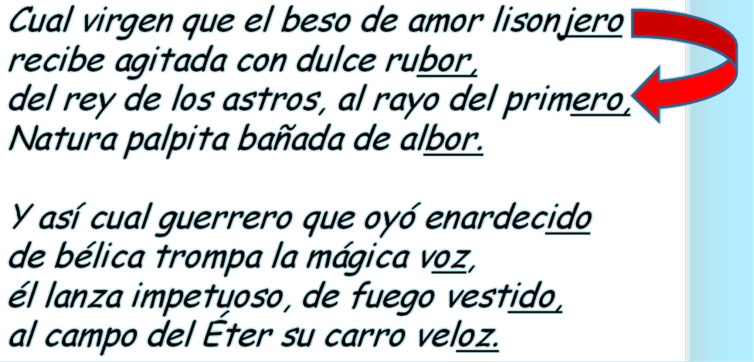 Pedir que lean nuevamente el poema número 2.Expresar que este poema contiene rima asonante.Cuestionar: ¿Qué es la rima asonante?Explicar: Es cuando la repetición de sonido sólo se produce con las vocales.CIERREPedir que copien en su cuaderno, un poema que contenga aliteración, subrayen las rimas e indiquen qué tipo de rima contienen.Entregar ejercicios sobre el tema para que los resuelvan.RECURSO.- Ejercicio.CRITERIO.- Reconocen algunos de los recursos empleados en la escritura de poemas como aliteración y el tipo de rima que contienen.INICIO Presentar la siguiente oración: “La libélula vaga de la vaga ilusión” Preguntar: ¿Qué característica de la poesía contiene la oración anterior? Aliteración.DESARROLLOCuestionar: ¿Qué es la aliteración?Explicar: La aliteración es una figura retórica que consiste en repetir y/o combinar varios sonidos a lo largo de una misma frase. Su objetivo es conseguir un efecto lírico sonoro.Mostrar dos poemas y solicitar que los lean detenidamente.Poema 1Cual virgen que el beso de amor lisonjero
recibe agitada con dulce rubor,
del rey de los astros, al rayo del primero,
Natura palpita bañada de albor.Y así cual guerrero que oyó enardecido
de bélica trompa la mágica voz,
él lanza impetuoso, de fuego vestido,
al campo del Éter su carro veloz.Poema 2Al llegar la medianochey romper en llanto el Niño,las cien bestias despertarony el establo se hizo vivo…Y se fueron acercandoy alargaron hasta el Niñosus cien cuellos, anhelantes 
como un bosque sacudido.Preguntar: ¿Cuál de los dos poemas contiene rima?, ¿qué es una rima?, ¿qué tipo de rima contienen los poemas anteriores?Indicar: Escribe las respuestas en tu cuaderno.Lee nuevamente el poema número 1.Mencionar que este poema contiene rima consonante.Cuestionar: ¿Qué es la rima consonante?Explicar: La rima consonante es cuando en 2 versos o más las palabras terminan con las mismas letras.Ejemplo:Pedir que lean nuevamente el poema número 2.Expresar que este poema contiene rima asonante.Cuestionar: ¿Qué es la rima asonante?Explicar: Es cuando la repetición de sonido sólo se produce con las vocales.CIERREPedir que copien en su cuaderno, un poema que contenga aliteración, subrayen las rimas e indiquen qué tipo de rima contienen.Entregar ejercicios sobre el tema para que los resuelvan.RECURSOS DIDÁCTICOSINICIO Presentar la siguiente oración: “La libélula vaga de la vaga ilusión” Preguntar: ¿Qué característica de la poesía contiene la oración anterior? Aliteración.DESARROLLOCuestionar: ¿Qué es la aliteración?Explicar: La aliteración es una figura retórica que consiste en repetir y/o combinar varios sonidos a lo largo de una misma frase. Su objetivo es conseguir un efecto lírico sonoro.Mostrar dos poemas y solicitar que los lean detenidamente.Poema 1Cual virgen que el beso de amor lisonjero
recibe agitada con dulce rubor,
del rey de los astros, al rayo del primero,
Natura palpita bañada de albor.Y así cual guerrero que oyó enardecido
de bélica trompa la mágica voz,
él lanza impetuoso, de fuego vestido,
al campo del Éter su carro veloz.Poema 2Al llegar la medianochey romper en llanto el Niño,las cien bestias despertarony el establo se hizo vivo…Y se fueron acercandoy alargaron hasta el Niñosus cien cuellos, anhelantes 
como un bosque sacudido.Preguntar: ¿Cuál de los dos poemas contiene rima?, ¿qué es una rima?, ¿qué tipo de rima contienen los poemas anteriores?Indicar: Escribe las respuestas en tu cuaderno.Lee nuevamente el poema número 1.Mencionar que este poema contiene rima consonante.Cuestionar: ¿Qué es la rima consonante?Explicar: La rima consonante es cuando en 2 versos o más las palabras terminan con las mismas letras.Ejemplo:Pedir que lean nuevamente el poema número 2.Expresar que este poema contiene rima asonante.Cuestionar: ¿Qué es la rima asonante?Explicar: Es cuando la repetición de sonido sólo se produce con las vocales.CIERREPedir que copien en su cuaderno, un poema que contenga aliteración, subrayen las rimas e indiquen qué tipo de rima contienen.Entregar ejercicios sobre el tema para que los resuelvan.Ejercicios.Poemas.PÁGINAS DEL LIBRO DEL ALUMNO.-  84 - 99Notas:______________________________________________________________________________________________________________________________________________________________________________________________________________________________________________________Notas:______________________________________________________________________________________________________________________________________________________________________________________________________________________________________________________APRENDIZAJES ESPERADOSPRODUCCIÓNTEMAS DE REFLEXIÓNTEMA DE LA SESIÓNIdentifica algunos de los recursos literarios de la poesía.Notas sobre las características de los recursos literarios empleados en los poemas, ejemplificando cada uno.PROPIEDADES Y TIPOS DE TEXTOSRecursos literarios empleados en la escritura de poemas (aliteración, repetición, rima, comparación y metáfora).Recursos literarios (comparación y metáfora)SECUENCIA DIDÁCTICAEVALUACIÓNINICIO Leer la siguiente oración en voz alta: Tu andar parece el de una gacela.Preguntar: ¿Qué tipo de recurso se utiliza en esta oración? Explicar: El símil o comparación relaciona una característica con otra por medio de los nexos. Ejemplo:Tus ojos azules como el cielo.DESARROLLOMencionar que esta característica se puede llegar a confundir con la metáfora, una forma de identificarla es que la comparación siempre utiliza las palabras: Como, parecer y  asemejar.Indicar lean la siguiente oración: “Tus labios son pétalos perfumados’’Preguntar: ¿Qué recurso está utilizando? Metáfor. ¿Qué es la metáfora? La metáfora es el recurso literario que se usa para establecer una relación de semejanza entre dos términos y alguna característica o cualidad que existe entre ambas.Ejemplo: El profesor llegó a la fuente del problema.Cuestionar: ¿Qué quiere decir esta metáfora?Pedir que elijan un poema y verifiquen si contiene algún recurso literario como aliteración, repetición, rima, comparación o metáfora. Indicar que los subrayen con diferentes colores.CIERREEntregar ejercicios sobre el tema para que los contesten.RECURSO.- Ejercicio.CRITERIO.- Reconocen semejanzas y diferencias entre metáfora y comparación.INICIO Leer la siguiente oración en voz alta: Tu andar parece el de una gacela.Preguntar: ¿Qué tipo de recurso se utiliza en esta oración? Explicar: El símil o comparación relaciona una característica con otra por medio de los nexos. Ejemplo:Tus ojos azules como el cielo.DESARROLLOMencionar que esta característica se puede llegar a confundir con la metáfora, una forma de identificarla es que la comparación siempre utiliza las palabras: Como, parecer y  asemejar.Indicar lean la siguiente oración: “Tus labios son pétalos perfumados’’Preguntar: ¿Qué recurso está utilizando? Metáfor. ¿Qué es la metáfora? La metáfora es el recurso literario que se usa para establecer una relación de semejanza entre dos términos y alguna característica o cualidad que existe entre ambas.Ejemplo: El profesor llegó a la fuente del problema.Cuestionar: ¿Qué quiere decir esta metáfora?Pedir que elijan un poema y verifiquen si contiene algún recurso literario como aliteración, repetición, rima, comparación o metáfora. Indicar que los subrayen con diferentes colores.CIERREEntregar ejercicios sobre el tema para que los contesten.RECURSOS DIDÁCTICOSINICIO Leer la siguiente oración en voz alta: Tu andar parece el de una gacela.Preguntar: ¿Qué tipo de recurso se utiliza en esta oración? Explicar: El símil o comparación relaciona una característica con otra por medio de los nexos. Ejemplo:Tus ojos azules como el cielo.DESARROLLOMencionar que esta característica se puede llegar a confundir con la metáfora, una forma de identificarla es que la comparación siempre utiliza las palabras: Como, parecer y  asemejar.Indicar lean la siguiente oración: “Tus labios son pétalos perfumados’’Preguntar: ¿Qué recurso está utilizando? Metáfor. ¿Qué es la metáfora? La metáfora es el recurso literario que se usa para establecer una relación de semejanza entre dos términos y alguna característica o cualidad que existe entre ambas.Ejemplo: El profesor llegó a la fuente del problema.Cuestionar: ¿Qué quiere decir esta metáfora?Pedir que elijan un poema y verifiquen si contiene algún recurso literario como aliteración, repetición, rima, comparación o metáfora. Indicar que los subrayen con diferentes colores.CIERREEntregar ejercicios sobre el tema para que los contesten.Ejercicios.PÁGINAS DEL LIBRO DEL ALUMNO.- 84 - 99Notas:______________________________________________________________________________________________________________________________________________________________________________________________________________________________________________________Notas:______________________________________________________________________________________________________________________________________________________________________________________________________________________________________________________EJEForma, espacio y medida  APRENDIZAJES ESPERADOS- Calcula el perímetro y el área de triángulos y cuadriláteros.- Resuelve problemas de valor faltante en los que la razón interna o externa es un número natural.CONTENIDO DISCIPLINARFiguras y cuerposConstrucción de cuerpos geométricos con distintos materiales (incluyendo cono, cilindro y esfera). Análisis de sus características referentes a la forma  y al número de caras, vértices y aristas.ESTÁNDARES QUE SE FAVORECEN2.1.1. Explica las características de diferentes tipos de rectas, ángulos, polígonos y cuerpos geométricos.4.1. Desarrolla un concepto positivo de sí mismo como usuario de las matemáticas, el gusto y la inclinación por comprender y utilizar la notación, el vocabulario y los procesos matemáticos.COMPETENCIAS MATEMÁTICAS- Resolver problemas de manera autónoma. 	- Validar procedimientos y resultados.- Comunicar información matemática. 		- Manejar técnicas eficientemente.SECUENCIA DIDÁCTICASECUENCIA DIDÁCTICAMOMENTOSESIÓN Y ACTIVIDADESINICIO1.- Entregar un ejercicio donde los alumnos deberán escribir el nombre de algunos cuerpos geométricos de manera individual.Indicar a los alumnos que coloreen y recorten los cuerpos de la actividad anterior. Entregar una tabla para que en ella los alumnos clasifiquen si los cuerpos son prismas o pirámides.Revisar con el grupo que las respuestas obtenidas sean correctas. Invitar a que corrijan en caso necesario.DESARROLLO2.- Preguntar: ¿Qué es un prisma?, ¿qué es una pirámide? (Dar un lapso de tiempo para que los alumnos respondan con la información que conozcan), ¿recuerdas las actividades realizadas durante la sesión anterior? Pedir que vuelvan a observar detenidamente los prismas y las pirámides.Preguntar: ¿En qué se parecen?, ¿en qué son diferentes?Explicar: Un prisma es un cuerpo geométrico que tiene dos bases iguales paralelas, sus caras tienen forma rectangular, tiene tantas caras como lados tengan sus bases. ¿Qué es una pirámide? Una pirámide es un cuerpo geométrico con una base y una cúspide, sus caras tienen forma triangular, tiene tantas caras como lados tiene su base.Entregar un ejercicio para que los alumnos recorten las características de los prismas y las pirámides y las peguen en una tabla de manera correcta.DESARROLLO3.- Explicar: Como ya habíamos estudiado anteriormente, los cuerpos geométricos se componen de diversos elementos como bases, caras y cúspides. Sin embargo, también tienen aristas y vértices ¿Los habías escuchado antes? ¿Qué son? (Dar un lapso de tiempo para que los alumnos compartan lo que conocen acerca de las aristas y vértices). Las aristas son las líneas donde se encuentran dos caras de un cuerpo geométrico (mostrar ejemplo en un prisma y en una pirámide):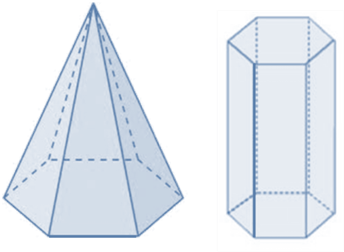 Un vértice es el punto donde se unen más de dos aristas (mostrar ejemplo):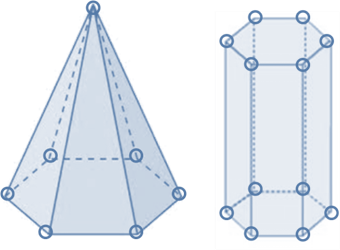 Indicar: Escribe en el cuaderno las definiciones estudiadas.	Pedir como tarea que lleven para la siguiente sesión, mondadientes y plastilina.DESARROLLO4.- Organizar equipos de trabajo de cuatro integrantes. Indicar: Con su material elaborarán los siguientes cuerpos geométricos (mostrar un ejemplo): Prisma hexagonal, prisma triangular, prisma cuadrangular, prisma pentagonal, cubo, pirámide triangular, pirámide cuadrangular, pirámide pentagonal, pirámide hexagonal, pirámide octagonal.Comentar: Si observas detenidamente podrás darte cuenta que los palillos representan las aristas mientras que la plastilina que los une son los vértices. Entregar un ejercicio donde los alumnos deben identificar el número de vértices y aristas de algunos cuerpos geométricos.CIERRE5.- Entregar un ejercicio con diferentes platillas de cuerpos geométricos, indicar que las peguen en cartulina del color que deseen y posteriormente formen los cuerpos geométricos.Explicar: Ahora que ya tienes listos tus cuerpos geométricos pégalos en papel cascarón ¡puedes decorarlo como más te guste! Y agrega debajo de cada uno su nombre.EVALUACIÓN.-   RECURSOS.-  Situaciones, ejercicios, problemas, preguntas y operaciones.                              CRITERIOS.- Procedimientos adecuados y resultados correctos.EVALUACIÓN.-   RECURSOS.-  Situaciones, ejercicios, problemas, preguntas y operaciones.                              CRITERIOS.- Procedimientos adecuados y resultados correctos.RECURSOS DIDACTICOS.-  Ejercicios, plastilina, mondadientes, cartulina de colores.RECURSOS DIDACTICOS.-  Ejercicios, plastilina, mondadientes, cartulina de colores.PÁGINAS DEL LIBRO SEP DEL ALUMNO.-  86-89PÁGINAS DEL LIBRO SEP DEL ALUMNO.-  86-89Notas:________________________________________________________________________________________________________________________________________________________________________________________________________________________________________________________________________________________________________________________________________________________________________________________________________________________________________________________________________________________________________________Notas:________________________________________________________________________________________________________________________________________________________________________________________________________________________________________________________________________________________________________________________________________________________________________________________________________________________________________________________________________________________________________________¿Cómo son los materiales y sus cambios? Los materiales tienen masa, volumen y cambian cuando se mezclan o se les aplica calor¿Cómo son los materiales y sus cambios? Los materiales tienen masa, volumen y cambian cuando se mezclan o se les aplica calor¿Cómo son los materiales y sus cambios? Los materiales tienen masa, volumen y cambian cuando se mezclan o se les aplica calorAprendizajes esperados:Contenidos:Contenidos:- Identifica mezclas de su entorno y formas de separarlas: tamizado, decantación o filtración.- Describe procesos de transferencia del calor –conducción y convección– en algunos materiales y su importancia en la naturaleza.- Explica el uso de conductores y aislantes del calor en actividades cotidianas y su relación con la prevención de accidentes.- Aplica habilidades, actitudes y valores de la formación científica básica durante la planeación, el desarrollo, la comunicación y la evaluación de un proyecto de su interés en el que integra contenidos del bloque.¿Qué son la masa y el volumen?- Experimentación con sólidos, líquidos y gases para construir representaciones de las propiedades medibles de masa y volumen.- Medición de la masa y del volumen de diferentes sólidos, líquidos y gases.- Relación de masa y volumen con objetos de diferentes materiales: madera, cartón, unicel y metal.- Relación de la masa y del volumen con objetos del mismo material.¿Qué permanece y qué cambia en las mezclas?- Diferenciación entre las propiedades que cambian y la propiedad que permanece constante antes y después de mezclar materiales.- Mezclas en la vida cotidiana.- Formas de separación de las mezclas: tamizado, decantación y filtración.- Reflexión acerca de que el aire es una mezcla cuya composición es vital para los seres vivos.¿Cómo se transfiere el calor entre materiales?- Experimentación con procesos de transferencia del calor: conducción y convección en algunos materiales.- Procesos de transferencia del calor en la naturaleza: ciclo del agua y corrientes de aire.- Características de los materiales conductores y aislantes del calor, y su aplicación en actividades cotidianas.- Prevención de accidentes relacionados con la transferencia del calor.Proyecto estudiantil para desarrollar, integrar y aplicar aprendizajes esperados y las competenciasPreguntas opcionales:Aplicación de conocimiento científico y tecnológico.- ¿Cómo funciona un filtro de agua?- ¿Cómo elaborar un recipiente térmico aprovechando las características de los materiales?¿Qué son la masa y el volumen?- Experimentación con sólidos, líquidos y gases para construir representaciones de las propiedades medibles de masa y volumen.- Medición de la masa y del volumen de diferentes sólidos, líquidos y gases.- Relación de masa y volumen con objetos de diferentes materiales: madera, cartón, unicel y metal.- Relación de la masa y del volumen con objetos del mismo material.¿Qué permanece y qué cambia en las mezclas?- Diferenciación entre las propiedades que cambian y la propiedad que permanece constante antes y después de mezclar materiales.- Mezclas en la vida cotidiana.- Formas de separación de las mezclas: tamizado, decantación y filtración.- Reflexión acerca de que el aire es una mezcla cuya composición es vital para los seres vivos.¿Cómo se transfiere el calor entre materiales?- Experimentación con procesos de transferencia del calor: conducción y convección en algunos materiales.- Procesos de transferencia del calor en la naturaleza: ciclo del agua y corrientes de aire.- Características de los materiales conductores y aislantes del calor, y su aplicación en actividades cotidianas.- Prevención de accidentes relacionados con la transferencia del calor.Proyecto estudiantil para desarrollar, integrar y aplicar aprendizajes esperados y las competenciasPreguntas opcionales:Aplicación de conocimiento científico y tecnológico.- ¿Cómo funciona un filtro de agua?- ¿Cómo elaborar un recipiente térmico aprovechando las características de los materiales?Estándares que se favorecen:Estándares que se favorecen:Competencias que se favorecen: 1. Conocimiento científico1.8. Identifica las transformaciones temporales y permanentes en procesos del entorno y en fenómenos naturales, así como algunas de las causas que las producen. 1.9. Identifica algunos efectos de la interacción de objetos relacionados con la fuerza, el movimiento, la luz, el sonido, la electricidad y el calor.3. Habilidades asociadas a la ciencia3.1. Realiza y registra observaciones de campo y analiza esta información como parte de una investigación científica.3.6. Comunica los resultados de observaciones e investigaciones al usar diversos recursos, incluyendo formas simbólicas, como los esquemas, gráficas y exposiciones, así como las tecnologías de la comunicación y la información.4. Actitudes asociadas a la ciencia 4.8. Manifiesta disposición para el trabajo colaborativo y reconoce la importancia de la igualdad de oportunidades.1. Conocimiento científico1.8. Identifica las transformaciones temporales y permanentes en procesos del entorno y en fenómenos naturales, así como algunas de las causas que las producen. 1.9. Identifica algunos efectos de la interacción de objetos relacionados con la fuerza, el movimiento, la luz, el sonido, la electricidad y el calor.3. Habilidades asociadas a la ciencia3.1. Realiza y registra observaciones de campo y analiza esta información como parte de una investigación científica.3.6. Comunica los resultados de observaciones e investigaciones al usar diversos recursos, incluyendo formas simbólicas, como los esquemas, gráficas y exposiciones, así como las tecnologías de la comunicación y la información.4. Actitudes asociadas a la ciencia 4.8. Manifiesta disposición para el trabajo colaborativo y reconoce la importancia de la igualdad de oportunidades.- Comprensión de fenómenos y procesos naturales desde la perspectiva científica.- Toma de decisiones informadas para el cuidado del ambiente y la promoción de la salud orientadas a la cultura de la prevención.- Comprensión de los alcances y limitaciones de la ciencia y del desarrollo tecnológico en diversos contextos.APRENDIZAJES ESPERADOSCONTENIDOSTEMA DE LA SESIÓNIdentifica mezclas de su entorno y formas de separarlas: tamizado, decantación o filtración.Mezclas en la vida cotidiana.Contaminantes de aguas.SECUENCIA DIDÁCTICAEVALUACIÓNINICIO Preguntar: ¿Qué tipo de mezclas que se realizan en tu vida cotidiana crees que pueden ser contaminantes del agua?, ¿qué tipo de contaminantes de agua conoces?, ¿cómo es que afectan a nuestro planeta?, ¿cómo influimos en cada uno de estos?DESARROLLOExplicar que la contaminación del agua es la acción y el efecto de introducir materias, o formas de energía, o inducir condiciones en el agua que, de modo directo o indirecto, impliquen una alteración perjudicial de su calidad en relación con los usos posteriores o con su función ecológica.CIERRE Entregar ejercicio sobre la contaminación para que lo resuelvan.RECURSO.- Ejercicio. CRITERIO.- Identifican los contaminantes del agua.INICIO Preguntar: ¿Qué tipo de mezclas que se realizan en tu vida cotidiana crees que pueden ser contaminantes del agua?, ¿qué tipo de contaminantes de agua conoces?, ¿cómo es que afectan a nuestro planeta?, ¿cómo influimos en cada uno de estos?DESARROLLOExplicar que la contaminación del agua es la acción y el efecto de introducir materias, o formas de energía, o inducir condiciones en el agua que, de modo directo o indirecto, impliquen una alteración perjudicial de su calidad en relación con los usos posteriores o con su función ecológica.CIERRE Entregar ejercicio sobre la contaminación para que lo resuelvan.RECURSOS DIDÁCTICOSINICIO Preguntar: ¿Qué tipo de mezclas que se realizan en tu vida cotidiana crees que pueden ser contaminantes del agua?, ¿qué tipo de contaminantes de agua conoces?, ¿cómo es que afectan a nuestro planeta?, ¿cómo influimos en cada uno de estos?DESARROLLOExplicar que la contaminación del agua es la acción y el efecto de introducir materias, o formas de energía, o inducir condiciones en el agua que, de modo directo o indirecto, impliquen una alteración perjudicial de su calidad en relación con los usos posteriores o con su función ecológica.CIERRE Entregar ejercicio sobre la contaminación para que lo resuelvan.Ejercicios.PÁGINAS DEL LIBRO DEL ALUMNO.-  89 - 94Notas:______________________________________________________________________________________________________________________________________________________________________________________________________________________________________________________Notas:______________________________________________________________________________________________________________________________________________________________________________________________________________________________________________________APRENDIZAJES ESPERADOSCONTENIDOSTEMA DE LA SESIÓNDistingue que al mezclar materiales cambian sus propiedades, como olor, sabor, color y textura, mientras que la masa permanece constante.Mezclas en la vida cotidiana.Mezclas heterogéneas y homogéneas.SECUENCIA DIDÁCTICAEVALUACIÓNINICIO Preguntar: ¿Qué se necesita para realizar una mezcla?, ¿cuáles son los tipos de mezclas que existen?, ¿qué es una mezcla heterogénea?, ¿qué es una mezcla homogénea? Mencionar que van a realizar el siguiente experimento:Material:Agua, miel, detergente en polvo, grenetina, aceite, alcohol.Indicar: En un recipiente mezcla los materiales en el orden desees.Toma nota de lo que ocurre al mezclar cada material.Compara las distintas mezclas que se realizaron así como las observaciones que se tomaron.DESARROLLOExplicar: Una mezcla heterogénea es aquella cuyo aspecto difiere de una parte a otra de ella, está formada por dos o más componentes que se distinguen a simple vista y contiene cantidades diferentes de los componentes distribuidos en forma desigual. La madera, el granito, las rocas, arena y agua, aceite, la sopa de verduras, las ensaladas son ejemplos de mezclas heterogéneas. Las partes de una mezcla heterogénea pueden separarse mecánicamente. Por ejemplo, las ensaladas, agua con aceite, agua con piedras, arroz con leche. Las mezclas homogéneas son mezclas que tienen una apariencia uniforme, descomposición completa y no se diferencian sus componentes o sustancias. Muchas de estas mezclas son comúnmente llamadas disoluciones. Existen dos tipos de mezclas: las mezclas heterogéneas, que son aquellas cuyos componentes pueden distinguirse a simple vista, por ejemplo una ensalada de frutas y las mezclas homogéneas  también llamadas disoluciones que están integradas por dos  componentes llamados solutos que es la sustancia que se disuelve y disolvente que es la sustancia que disuelve, como ejemplo: el agua con sal, la sal seria el soluto y el agua el disolvente.  CIERREEntregar ejercicio sobre los tipos de mezcla para que lo resuelvan.Pedir de tarea que investiguen tres mezclas homogéneas y tres heterogéneas que se realizan en casa.RECURSO.- Ejercicio. CRITERIO.- Identifica mezclas heterogéneas y mezclas homogéneas.INICIO Preguntar: ¿Qué se necesita para realizar una mezcla?, ¿cuáles son los tipos de mezclas que existen?, ¿qué es una mezcla heterogénea?, ¿qué es una mezcla homogénea? Mencionar que van a realizar el siguiente experimento:Material:Agua, miel, detergente en polvo, grenetina, aceite, alcohol.Indicar: En un recipiente mezcla los materiales en el orden desees.Toma nota de lo que ocurre al mezclar cada material.Compara las distintas mezclas que se realizaron así como las observaciones que se tomaron.DESARROLLOExplicar: Una mezcla heterogénea es aquella cuyo aspecto difiere de una parte a otra de ella, está formada por dos o más componentes que se distinguen a simple vista y contiene cantidades diferentes de los componentes distribuidos en forma desigual. La madera, el granito, las rocas, arena y agua, aceite, la sopa de verduras, las ensaladas son ejemplos de mezclas heterogéneas. Las partes de una mezcla heterogénea pueden separarse mecánicamente. Por ejemplo, las ensaladas, agua con aceite, agua con piedras, arroz con leche. Las mezclas homogéneas son mezclas que tienen una apariencia uniforme, descomposición completa y no se diferencian sus componentes o sustancias. Muchas de estas mezclas son comúnmente llamadas disoluciones. Existen dos tipos de mezclas: las mezclas heterogéneas, que son aquellas cuyos componentes pueden distinguirse a simple vista, por ejemplo una ensalada de frutas y las mezclas homogéneas  también llamadas disoluciones que están integradas por dos  componentes llamados solutos que es la sustancia que se disuelve y disolvente que es la sustancia que disuelve, como ejemplo: el agua con sal, la sal seria el soluto y el agua el disolvente.  CIERREEntregar ejercicio sobre los tipos de mezcla para que lo resuelvan.Pedir de tarea que investiguen tres mezclas homogéneas y tres heterogéneas que se realizan en casa.RECURSOS DIDÁCTICOSINICIO Preguntar: ¿Qué se necesita para realizar una mezcla?, ¿cuáles son los tipos de mezclas que existen?, ¿qué es una mezcla heterogénea?, ¿qué es una mezcla homogénea? Mencionar que van a realizar el siguiente experimento:Material:Agua, miel, detergente en polvo, grenetina, aceite, alcohol.Indicar: En un recipiente mezcla los materiales en el orden desees.Toma nota de lo que ocurre al mezclar cada material.Compara las distintas mezclas que se realizaron así como las observaciones que se tomaron.DESARROLLOExplicar: Una mezcla heterogénea es aquella cuyo aspecto difiere de una parte a otra de ella, está formada por dos o más componentes que se distinguen a simple vista y contiene cantidades diferentes de los componentes distribuidos en forma desigual. La madera, el granito, las rocas, arena y agua, aceite, la sopa de verduras, las ensaladas son ejemplos de mezclas heterogéneas. Las partes de una mezcla heterogénea pueden separarse mecánicamente. Por ejemplo, las ensaladas, agua con aceite, agua con piedras, arroz con leche. Las mezclas homogéneas son mezclas que tienen una apariencia uniforme, descomposición completa y no se diferencian sus componentes o sustancias. Muchas de estas mezclas son comúnmente llamadas disoluciones. Existen dos tipos de mezclas: las mezclas heterogéneas, que son aquellas cuyos componentes pueden distinguirse a simple vista, por ejemplo una ensalada de frutas y las mezclas homogéneas  también llamadas disoluciones que están integradas por dos  componentes llamados solutos que es la sustancia que se disuelve y disolvente que es la sustancia que disuelve, como ejemplo: el agua con sal, la sal seria el soluto y el agua el disolvente.  CIERREEntregar ejercicio sobre los tipos de mezcla para que lo resuelvan.Pedir de tarea que investiguen tres mezclas homogéneas y tres heterogéneas que se realizan en casa.Agua.Miel.Detergente en polvo.Grenetina.Aceite.Alcohol.Ejercicios.PÁGINAS DEL LIBRO DEL ALUMNO.-  89 - 94Notas:______________________________________________________________________________________________________________________________________________________________________________________________________________________________________________________Notas:______________________________________________________________________________________________________________________________________________________________________________________________________________________________________________________APRENDIZAJES ESPERADOSCONTENIDOSTEMA DE LA SESIÓNIdentifica mezclas de su entorno y formas de separarlas: tamizado, decantación o filtración.Formas de separación de las mezclas: tamizado, decantación y filtración.Modos de separación.SECUENCIA DIDÁCTICAEVALUACIÓNINICIO Preguntar: ¿Cuáles  métodos de separación de mezclas conoces?, ¿cuántos existen?, ¿cómo se realizan?DESARROLLOExplicar: Los métodos de separación de fases de mezclas son aquellos procesos físicos por los cuales se pueden separar los componentes de una mezcla.  Por lo general el método a utilizar se define de acuerdo al tipo de componentes de la mezcla y a sus propiedades particulares, así como las diferencias más importantes entre las fases. La separación es la operación en la que una mezcla se somete a algún tratamiento que la divide en al menos dos sustancias diferentes. En el proceso de separación, las sustancias conservan su identidad, sin cambio alguno en sus propiedades químicas. Entre las propiedades físicas de las fases que se aprovechan para su separación, se encuentra el punto de ebullición, la solubilidad, la densidad y otras más. Los métodos de separación de mezclas son los siguientes: Decantación, filtración, tamización, flotación, cristalización, evaporación.CIERREEntregar ejercicio sobre los métodos de separación para que lo resuelvan.Indicar: Investiga tres mezclas de comida que se puedan separar a través de la decantación, tres mezclas que hacen en su aseo personal que se pueda separar a través de la tamización y tres mezclas que hace al limpiar que se puedan separar a través de la filtración.RECURSO.- Ejercicio. CRITERIO.- Reconocen los métodos de separación de mezclas y sus características.INICIO Preguntar: ¿Cuáles  métodos de separación de mezclas conoces?, ¿cuántos existen?, ¿cómo se realizan?DESARROLLOExplicar: Los métodos de separación de fases de mezclas son aquellos procesos físicos por los cuales se pueden separar los componentes de una mezcla.  Por lo general el método a utilizar se define de acuerdo al tipo de componentes de la mezcla y a sus propiedades particulares, así como las diferencias más importantes entre las fases. La separación es la operación en la que una mezcla se somete a algún tratamiento que la divide en al menos dos sustancias diferentes. En el proceso de separación, las sustancias conservan su identidad, sin cambio alguno en sus propiedades químicas. Entre las propiedades físicas de las fases que se aprovechan para su separación, se encuentra el punto de ebullición, la solubilidad, la densidad y otras más. Los métodos de separación de mezclas son los siguientes: Decantación, filtración, tamización, flotación, cristalización, evaporación.CIERREEntregar ejercicio sobre los métodos de separación para que lo resuelvan.Indicar: Investiga tres mezclas de comida que se puedan separar a través de la decantación, tres mezclas que hacen en su aseo personal que se pueda separar a través de la tamización y tres mezclas que hace al limpiar que se puedan separar a través de la filtración.RECURSOS DIDÁCTICOSINICIO Preguntar: ¿Cuáles  métodos de separación de mezclas conoces?, ¿cuántos existen?, ¿cómo se realizan?DESARROLLOExplicar: Los métodos de separación de fases de mezclas son aquellos procesos físicos por los cuales se pueden separar los componentes de una mezcla.  Por lo general el método a utilizar se define de acuerdo al tipo de componentes de la mezcla y a sus propiedades particulares, así como las diferencias más importantes entre las fases. La separación es la operación en la que una mezcla se somete a algún tratamiento que la divide en al menos dos sustancias diferentes. En el proceso de separación, las sustancias conservan su identidad, sin cambio alguno en sus propiedades químicas. Entre las propiedades físicas de las fases que se aprovechan para su separación, se encuentra el punto de ebullición, la solubilidad, la densidad y otras más. Los métodos de separación de mezclas son los siguientes: Decantación, filtración, tamización, flotación, cristalización, evaporación.CIERREEntregar ejercicio sobre los métodos de separación para que lo resuelvan.Indicar: Investiga tres mezclas de comida que se puedan separar a través de la decantación, tres mezclas que hacen en su aseo personal que se pueda separar a través de la tamización y tres mezclas que hace al limpiar que se puedan separar a través de la filtración.Ejercicios.PÁGINAS DEL LIBRO DEL ALUMNO.-  89 - 94Notas:______________________________________________________________________________________________________________________________________________________________________________________________________________________________________________________Notas:______________________________________________________________________________________________________________________________________________________________________________________________________________________________________________________La población de los continentesLa población de los continentesAprendizajes esperados:Contenidos:- Compara causas y consecuencias de la migración en los continentes.- Valora la diversidad cultural de la población de los continentes.- Causas sociales, culturales, económicas y políticas de la migración en los continentes.- Consecuencias sociales, culturales, económicas y políticas de la migración en los continentes.Eje temático:Competencias que se favorecen: Componentes sociales y culturales.Aprecio de la diversidad social y cultural.APRENDIZAJES ESPERADOSCONTENIDOSTEMA DE LA SESIÓNCompara causas y consecuencias de la migración en los continentes.Causas sociales, culturales, económicas y políticas de la migración en los continentes.Migración en los continentes.SECUENCIA DIDÁCTICAEVALUACIÓNINICIOPreguntar: ¿Qué es la migración?, ¿cuántos tipos de migración hay?, ¿cuáles son los países emisores de migrantes?, ¿cuáles son los países receptores de migrantes?DESARROLLOExplicar: La migración es el cambio de residencia de una o varias personas de manera temporal o definitiva, generalmente con la intención de mejorar su situación económica así como su desarrollo personal y familiar. Cuando estos cambios de residencia o movimientos migratorios tienen como destino otra localidad, municipio o entidad dentro de un mismo país se le llama migración interna. Pero si los migrantes cruzan las fronteras del país, entonces se presenta una migración externa.  Y en cuanto a la duración de las migraciones podemos considerar las migraciones temporales y las migraciones definitivas. Las causas de la migración pueden ser varias entre ellas destacan: causas políticas son las que se refieren a las causas derivadas de las crisis políticas que suelen presentarse en ciertos países. Muchas personas que temen  la persecución y venganza políticas abandonan un país para radicar en otro. Los países se pueden clasificar de acuerdo con su condición migratoria en expulsores y receptores. Las principales regiones expulsoras del mundo son el Sureste de Asia, África, Europa Oriental y América Latina. Las regiones receptoras de migrantes son Francia, Reino Unido, Italia, España, Alemania y Estados Unidos. En el año 2010, la población que emigró hacia los Estados Unidos en busca de mejores oportunidades de empleo fueron 11.9 millones de mexicanos, de los cuales, alrededor de 400 mil personas por año en promedio se quedan a laborar de manera permanente. Otros países expulsores de emigrantes permanentes y temporales son la India con 11.4 millones; Rusia con 11.10 millones; China con 8.3 millones y Ucrania con 6.6 millones de emigrantes.CIERREEntregar ejercicios sobre el tema para que los resuelvan. RECURSO.- Ejercicio.CRITERIO.- Identifican algunas de las causas de la migración. INICIOPreguntar: ¿Qué es la migración?, ¿cuántos tipos de migración hay?, ¿cuáles son los países emisores de migrantes?, ¿cuáles son los países receptores de migrantes?DESARROLLOExplicar: La migración es el cambio de residencia de una o varias personas de manera temporal o definitiva, generalmente con la intención de mejorar su situación económica así como su desarrollo personal y familiar. Cuando estos cambios de residencia o movimientos migratorios tienen como destino otra localidad, municipio o entidad dentro de un mismo país se le llama migración interna. Pero si los migrantes cruzan las fronteras del país, entonces se presenta una migración externa.  Y en cuanto a la duración de las migraciones podemos considerar las migraciones temporales y las migraciones definitivas. Las causas de la migración pueden ser varias entre ellas destacan: causas políticas son las que se refieren a las causas derivadas de las crisis políticas que suelen presentarse en ciertos países. Muchas personas que temen  la persecución y venganza políticas abandonan un país para radicar en otro. Los países se pueden clasificar de acuerdo con su condición migratoria en expulsores y receptores. Las principales regiones expulsoras del mundo son el Sureste de Asia, África, Europa Oriental y América Latina. Las regiones receptoras de migrantes son Francia, Reino Unido, Italia, España, Alemania y Estados Unidos. En el año 2010, la población que emigró hacia los Estados Unidos en busca de mejores oportunidades de empleo fueron 11.9 millones de mexicanos, de los cuales, alrededor de 400 mil personas por año en promedio se quedan a laborar de manera permanente. Otros países expulsores de emigrantes permanentes y temporales son la India con 11.4 millones; Rusia con 11.10 millones; China con 8.3 millones y Ucrania con 6.6 millones de emigrantes.CIERREEntregar ejercicios sobre el tema para que los resuelvan. RECURSOS DIDÁCTICOSINICIOPreguntar: ¿Qué es la migración?, ¿cuántos tipos de migración hay?, ¿cuáles son los países emisores de migrantes?, ¿cuáles son los países receptores de migrantes?DESARROLLOExplicar: La migración es el cambio de residencia de una o varias personas de manera temporal o definitiva, generalmente con la intención de mejorar su situación económica así como su desarrollo personal y familiar. Cuando estos cambios de residencia o movimientos migratorios tienen como destino otra localidad, municipio o entidad dentro de un mismo país se le llama migración interna. Pero si los migrantes cruzan las fronteras del país, entonces se presenta una migración externa.  Y en cuanto a la duración de las migraciones podemos considerar las migraciones temporales y las migraciones definitivas. Las causas de la migración pueden ser varias entre ellas destacan: causas políticas son las que se refieren a las causas derivadas de las crisis políticas que suelen presentarse en ciertos países. Muchas personas que temen  la persecución y venganza políticas abandonan un país para radicar en otro. Los países se pueden clasificar de acuerdo con su condición migratoria en expulsores y receptores. Las principales regiones expulsoras del mundo son el Sureste de Asia, África, Europa Oriental y América Latina. Las regiones receptoras de migrantes son Francia, Reino Unido, Italia, España, Alemania y Estados Unidos. En el año 2010, la población que emigró hacia los Estados Unidos en busca de mejores oportunidades de empleo fueron 11.9 millones de mexicanos, de los cuales, alrededor de 400 mil personas por año en promedio se quedan a laborar de manera permanente. Otros países expulsores de emigrantes permanentes y temporales son la India con 11.4 millones; Rusia con 11.10 millones; China con 8.3 millones y Ucrania con 6.6 millones de emigrantes.CIERREEntregar ejercicios sobre el tema para que los resuelvan. Ejercicios PÁGINAS DEL LIBRO DEL ALUMNO.- 89- 94Notas:______________________________________________________________________________________________________________________________________________________________________________________________________________________________________________________Notas:______________________________________________________________________________________________________________________________________________________________________________________________________________________________________________________APRENDIZAJES ESPERADOSCONTENIDOSTEMA DE LA SESIÓNCompara causas y consecuencias de la migración en los continentes.Consecuencias sociales, culturales, económicas y políticas de la migración en los continentes.Consecuencias de la migración en los continentes.SECUENCIA DIDÁCTICAEVALUACIÓNDESARROLLOExplicar: En los países en desarrollo, la cuestión medioambiental que se plantea con más frecuencia es la disminución de los recursos hídricos, debido a la necesidad tanto de mantener la productividad de las tierras agrícolas para satisfacer las vitales necesidades alimentarias de crecientes poblaciones, como de reducir críticamente los riesgos de salud de personas hacinadas en zonas urbanas donde los servicios públicos de abastecimiento de agua —y saneamiento— no han aumentado al mismo ritmo que las poblaciones. La satisfacción de las necesidades básicas de una población en aumento depende de que haya un medio ambiente saludable. Los factores demográficos, junto con la pobreza y la falta de acceso a los recursos en algunas regiones, las pautas de consumo excesivo y de producción derrochadora en otras, provocan o agudizan los problemas de degradación del medio ambiente y agotamiento de los recursos y, por ende, impiden el desarrollo sostenible. Las consecuencias de los movimientos migratorios son muchas y variadas. Unas afectan de forma individual a las personas que emigran, con efectos beneficiosos cuando se logra mejorar el nivel de vida, aunque también resulta negativo en muchos aspectos. El trabajador, al vivir inmerso en una sociedad y cultura diferente a la propia, crea sentimientos de marginación, inferioridad, y sobre todo desarraigo. Desde el punto de vista de la sociedad hay que distinguir entre el país de acogida y de origen: en el de acogida hay ventajas. Se rejuvenece la población con la llegada de jóvenes, en los que no ha gastado en educación ni en sanidad durante la infancia. CIERREEntregar ejercicios sobre el tema para que los resuelvan. RECURSO.- Ejercicio CRITERIO.- Conoce algunas de las consecuencias de la migración de los continentes. DESARROLLOExplicar: En los países en desarrollo, la cuestión medioambiental que se plantea con más frecuencia es la disminución de los recursos hídricos, debido a la necesidad tanto de mantener la productividad de las tierras agrícolas para satisfacer las vitales necesidades alimentarias de crecientes poblaciones, como de reducir críticamente los riesgos de salud de personas hacinadas en zonas urbanas donde los servicios públicos de abastecimiento de agua —y saneamiento— no han aumentado al mismo ritmo que las poblaciones. La satisfacción de las necesidades básicas de una población en aumento depende de que haya un medio ambiente saludable. Los factores demográficos, junto con la pobreza y la falta de acceso a los recursos en algunas regiones, las pautas de consumo excesivo y de producción derrochadora en otras, provocan o agudizan los problemas de degradación del medio ambiente y agotamiento de los recursos y, por ende, impiden el desarrollo sostenible. Las consecuencias de los movimientos migratorios son muchas y variadas. Unas afectan de forma individual a las personas que emigran, con efectos beneficiosos cuando se logra mejorar el nivel de vida, aunque también resulta negativo en muchos aspectos. El trabajador, al vivir inmerso en una sociedad y cultura diferente a la propia, crea sentimientos de marginación, inferioridad, y sobre todo desarraigo. Desde el punto de vista de la sociedad hay que distinguir entre el país de acogida y de origen: en el de acogida hay ventajas. Se rejuvenece la población con la llegada de jóvenes, en los que no ha gastado en educación ni en sanidad durante la infancia. CIERREEntregar ejercicios sobre el tema para que los resuelvan. RECURSOS DIDÁCTICOSDESARROLLOExplicar: En los países en desarrollo, la cuestión medioambiental que se plantea con más frecuencia es la disminución de los recursos hídricos, debido a la necesidad tanto de mantener la productividad de las tierras agrícolas para satisfacer las vitales necesidades alimentarias de crecientes poblaciones, como de reducir críticamente los riesgos de salud de personas hacinadas en zonas urbanas donde los servicios públicos de abastecimiento de agua —y saneamiento— no han aumentado al mismo ritmo que las poblaciones. La satisfacción de las necesidades básicas de una población en aumento depende de que haya un medio ambiente saludable. Los factores demográficos, junto con la pobreza y la falta de acceso a los recursos en algunas regiones, las pautas de consumo excesivo y de producción derrochadora en otras, provocan o agudizan los problemas de degradación del medio ambiente y agotamiento de los recursos y, por ende, impiden el desarrollo sostenible. Las consecuencias de los movimientos migratorios son muchas y variadas. Unas afectan de forma individual a las personas que emigran, con efectos beneficiosos cuando se logra mejorar el nivel de vida, aunque también resulta negativo en muchos aspectos. El trabajador, al vivir inmerso en una sociedad y cultura diferente a la propia, crea sentimientos de marginación, inferioridad, y sobre todo desarraigo. Desde el punto de vista de la sociedad hay que distinguir entre el país de acogida y de origen: en el de acogida hay ventajas. Se rejuvenece la población con la llegada de jóvenes, en los que no ha gastado en educación ni en sanidad durante la infancia. CIERREEntregar ejercicios sobre el tema para que los resuelvan. Ejercicios.PÁGINAS DEL LIBRO DEL ALUMNO.- 89- 94Notas:______________________________________________________________________________________________________________________________________________________________________________________________________________________________________________________Notas:______________________________________________________________________________________________________________________________________________________________________________________________________________________________________________________Del Porfiriato a la Revolución MexicanaDel Porfiriato a la Revolución MexicanaAprendizajes esperados:Contenidos:- Reconoce las causas de la Revolución Mexicana, los momentos del desarrollo de la lucha armada y las propuestas de los caudillos revolucionarios.- Valora las garantías establecidas en la Constitución de 1917 para la conformación de una sociedad más justa.Temas para comprender el periodo¿Por qué surge la Revolución Mexicana?- La Revolución Mexicana: El maderismo y el inicio de la Revolución Mexicana. El desarrollo del movimiento armado y las propuestas de caudillos revolucionarios: Zapata, Villa, Carranza y Obregón.- La Constitución de 1917 y sus principales artículos.Competencias que se favorecen: Competencias que se favorecen: - Comprensión del tiempo y del espacio históricos.            - Manejo de información histórica.             - Formación de una  conciencia histórica para la convivencia.- Comprensión del tiempo y del espacio históricos.            - Manejo de información histórica.             - Formación de una  conciencia histórica para la convivencia.APRENDIZAJES ESPERADOSCONTENIDOSTEMA DE LA SESIÓNReconoce las causas de la Revolución Mexicana, los momentos del desarrollo de la lucha armada y las propuestas de los caudillos revolucionarios.El desarrollo del movimiento armado y las propuestas de caudillos revolucionarios: Zapata, Villa, Carranza y Obregón.Idearios Revolucionarios.SECUENCIA DIDÁCTICAEVALUACIÓNINICIO Preguntar: ¿Quiénes lucharon contra Porfirio Díaz?, ¿por qué los que lucharon contra Porfirio Díaz terminaron peleando entre ellos?, ¿qué papel jugó el estado de Aguascalientes en tratar de conciliar los bandos revolucionarios?, ¿por qué durante el tiempo que duró la Revolución Mexicana asesinaban a los presidentes?, ¿cómo murieron Francisco Villa y Emiliano Zapata?DESARROLLOExplicar cuáles fueron los idearios revolucionarios, sus principales actores y las relaciones que se presentaron entre ellos.Indicar: Elabora el siguiente cuadro en el cuaderno y pega la información otorgada en los recuadros correspondientes: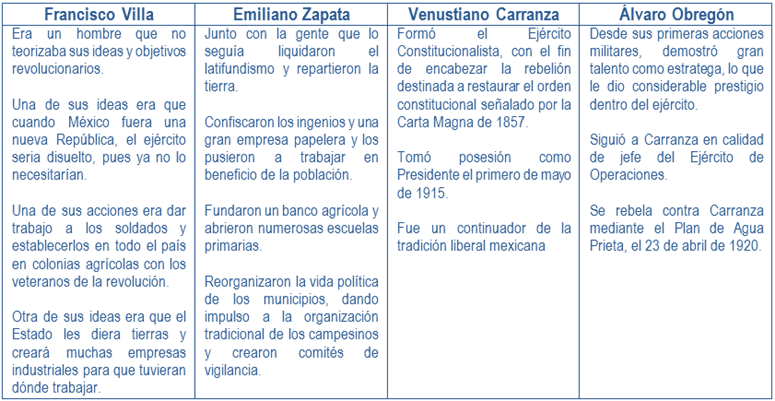 CIERREEntregar ejercicios sobre el tema para que los resuelvan.RECURSO.- Ejercicios.CRITERIO.- Identifican las propuestas de los caudillos revolucionarios.INICIO Preguntar: ¿Quiénes lucharon contra Porfirio Díaz?, ¿por qué los que lucharon contra Porfirio Díaz terminaron peleando entre ellos?, ¿qué papel jugó el estado de Aguascalientes en tratar de conciliar los bandos revolucionarios?, ¿por qué durante el tiempo que duró la Revolución Mexicana asesinaban a los presidentes?, ¿cómo murieron Francisco Villa y Emiliano Zapata?DESARROLLOExplicar cuáles fueron los idearios revolucionarios, sus principales actores y las relaciones que se presentaron entre ellos.Indicar: Elabora el siguiente cuadro en el cuaderno y pega la información otorgada en los recuadros correspondientes:CIERREEntregar ejercicios sobre el tema para que los resuelvan.RECURSOS DIDÁCTICOSINICIO Preguntar: ¿Quiénes lucharon contra Porfirio Díaz?, ¿por qué los que lucharon contra Porfirio Díaz terminaron peleando entre ellos?, ¿qué papel jugó el estado de Aguascalientes en tratar de conciliar los bandos revolucionarios?, ¿por qué durante el tiempo que duró la Revolución Mexicana asesinaban a los presidentes?, ¿cómo murieron Francisco Villa y Emiliano Zapata?DESARROLLOExplicar cuáles fueron los idearios revolucionarios, sus principales actores y las relaciones que se presentaron entre ellos.Indicar: Elabora el siguiente cuadro en el cuaderno y pega la información otorgada en los recuadros correspondientes:CIERREEntregar ejercicios sobre el tema para que los resuelvan.Ejercicios.PÁGINAS DEL LIBRO DEL ALUMNO.-   97-99Notas:______________________________________________________________________________________________________________________________________________________________________________________________________________________________________________________Notas:______________________________________________________________________________________________________________________________________________________________________________________________________________________________________________________APRENDIZAJES ESPERADOSCONTENIDOSTEMA DE LA SESIÓNValora las garantías establecidas en la Constitución de 1917 para la conformación de una sociedad más justa.La Constitución de 1917 y sus principales artículos.La Constitución de 1917.SECUENCIA DIDÁCTICAEVALUACIÓNINICIO Preguntar: ¿Quién ganó la Revolución Mexicana?, ¿qué ganamos los mexicanos con la Revolución Mexicana?, ¿cómo se protegieron a los obreros y a los campesinos después de la Revolución Mexicana?DESARROLLOExplicar cuáles fueron los cambios más relevantes ocasionados por la Revolución Mexicana y la relevancia de la constitución de 1917.Indicar: Copia el siguiente cuadro en el cuaderno.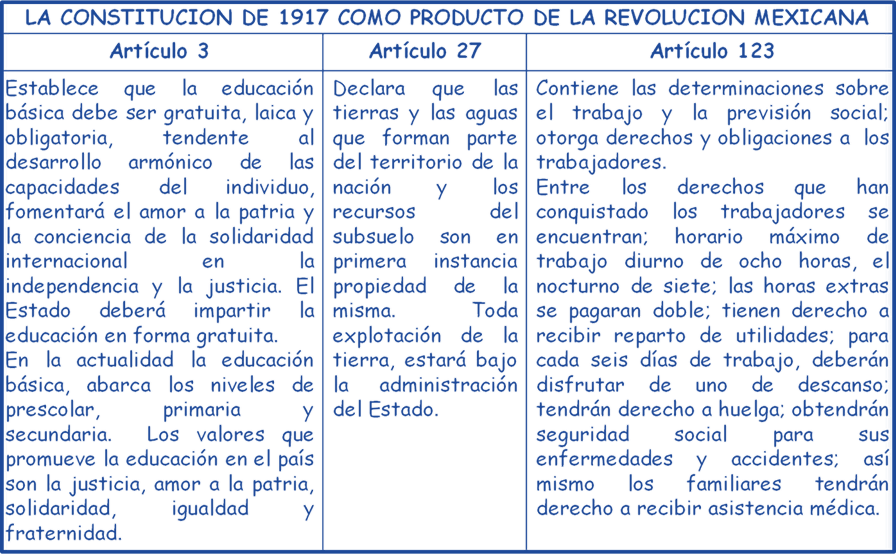 CIERREEntregar ejercicios sobre el tema para que los resuelvan.RECURSO.- Ejercicios.CRITERIO.- Reconocen la importancia de la Constitución de 1917 y sus principales artículos. INICIO Preguntar: ¿Quién ganó la Revolución Mexicana?, ¿qué ganamos los mexicanos con la Revolución Mexicana?, ¿cómo se protegieron a los obreros y a los campesinos después de la Revolución Mexicana?DESARROLLOExplicar cuáles fueron los cambios más relevantes ocasionados por la Revolución Mexicana y la relevancia de la constitución de 1917.Indicar: Copia el siguiente cuadro en el cuaderno.CIERREEntregar ejercicios sobre el tema para que los resuelvan.RECURSOS DIDÁCTICOSINICIO Preguntar: ¿Quién ganó la Revolución Mexicana?, ¿qué ganamos los mexicanos con la Revolución Mexicana?, ¿cómo se protegieron a los obreros y a los campesinos después de la Revolución Mexicana?DESARROLLOExplicar cuáles fueron los cambios más relevantes ocasionados por la Revolución Mexicana y la relevancia de la constitución de 1917.Indicar: Copia el siguiente cuadro en el cuaderno.CIERREEntregar ejercicios sobre el tema para que los resuelvan.Ejercicios.PÁGINAS DEL LIBRO DEL ALUMNO.-   100Notas:______________________________________________________________________________________________________________________________________________________________________________________________________________________________________________________Notas:______________________________________________________________________________________________________________________________________________________________________________________________________________________________________________________Niñas y niños que trabajan por la equidad, contra la discriminación y por el cuidado del ambienteNiñas y niños que trabajan por la equidad, contra la discriminación y por el cuidado del ambienteNiñas y niños que trabajan por la equidad, contra la discriminación y por el cuidado del ambienteAprendizajes esperados:Ámbito:Contenidos:- Utiliza la Constitución como fundamento para la protección del ambiente y de la diversidad natural y social.AulaNuestras leyes protegen la diversidad naturalCómo afecta a la biodiversidad la destrucción de los espacios naturales. Cuál es nuestra responsabilidad ante la contaminación y la conservación de las especies animales y vegetales en peligro de extinción. Qué es un Área Natural Protegida. Cómo se protege legal, cultural y físicamente el ambiente y la diversidad natural. En qué acciones cotidianas inciden las leyes para que los ciudadanos actuemos en favor de un ambiente en equilibrio. A quién le toca participar en el cumplimiento de esas normas o leyes.Competencias que se favorecen: Competencias que se favorecen: Competencias que se favorecen: - Respeto y valoración de la diversidad.                                                            - Sentido de pertenencia a la comunidad, la nación y la humanidad.- Respeto y valoración de la diversidad.                                                            - Sentido de pertenencia a la comunidad, la nación y la humanidad.- Respeto y valoración de la diversidad.                                                            - Sentido de pertenencia a la comunidad, la nación y la humanidad.APRENDIZAJES ESPERADOSCONTENIDOSTEMA DE LA SESIÓNUtiliza la Constitución como fundamento para la protección del ambiente y de la diversidad natural y social. Cómo se protege legal, cultural y físicamente el ambiente y la diversidad natural. En qué acciones cotidianas inciden las leyes para que los ciudadanos actuemos en favor de un ambiente en equilibrio. Protección al medio ambiente.SECUENCIA DIDÁCTICAEVALUACIÓNINICIO Preguntar: ¿Qué podemos hacer para conservar el entorno natural de animales y plantas?DESARROLLOExplicar: Nuestro país posee muchas especies, un alto número de ecosistemas y diversidad genética. Por esta razón la participación activa que realicen actividades que sean para mejorar el entorno social y natural; las cuales comienzan al comprender que esta diversidad es riqueza y protección. Existen leyes  e instituciones que protegen el ambiente y castigan a quien lo daña. Sin embargo, es necesario que tanto productores como consumidores tengamos conciencia de que hay métodos y formas de producción y de consumo que tienen a dañar de manera grave o permanente el ambiente.Pedir que realicen en su cuaderno un resumen de la información que se presentó. CIERREIndicar: Investiga las principales actividades humanas que han modificado las características de los espacios naturales, como: agricultura, ganadería extensiva, asentamientos humanos, zonas industriales, entre otras que existen en su localidad.Escribe en tu cuaderno cuál o cuáles son las causas y consecuencias de esos problemas.Invitar a dialogar de manera grupal sobre los problemas que hay con algunas especies animales o vegetales en peligro de extinción para formular propuestas que estén en su alcance para cuidar, valorar y evitar su extinción.Indicar que las escriban en su cuaderno.RECURSO.- Investigación.CRITERIO.- Identifican las principales actividades humanas que han modificado espacios naturales.INICIO Preguntar: ¿Qué podemos hacer para conservar el entorno natural de animales y plantas?DESARROLLOExplicar: Nuestro país posee muchas especies, un alto número de ecosistemas y diversidad genética. Por esta razón la participación activa que realicen actividades que sean para mejorar el entorno social y natural; las cuales comienzan al comprender que esta diversidad es riqueza y protección. Existen leyes  e instituciones que protegen el ambiente y castigan a quien lo daña. Sin embargo, es necesario que tanto productores como consumidores tengamos conciencia de que hay métodos y formas de producción y de consumo que tienen a dañar de manera grave o permanente el ambiente.Pedir que realicen en su cuaderno un resumen de la información que se presentó. CIERREIndicar: Investiga las principales actividades humanas que han modificado las características de los espacios naturales, como: agricultura, ganadería extensiva, asentamientos humanos, zonas industriales, entre otras que existen en su localidad.Escribe en tu cuaderno cuál o cuáles son las causas y consecuencias de esos problemas.Invitar a dialogar de manera grupal sobre los problemas que hay con algunas especies animales o vegetales en peligro de extinción para formular propuestas que estén en su alcance para cuidar, valorar y evitar su extinción.Indicar que las escriban en su cuaderno.RECURSOS DIDÁCTICOSINICIO Preguntar: ¿Qué podemos hacer para conservar el entorno natural de animales y plantas?DESARROLLOExplicar: Nuestro país posee muchas especies, un alto número de ecosistemas y diversidad genética. Por esta razón la participación activa que realicen actividades que sean para mejorar el entorno social y natural; las cuales comienzan al comprender que esta diversidad es riqueza y protección. Existen leyes  e instituciones que protegen el ambiente y castigan a quien lo daña. Sin embargo, es necesario que tanto productores como consumidores tengamos conciencia de que hay métodos y formas de producción y de consumo que tienen a dañar de manera grave o permanente el ambiente.Pedir que realicen en su cuaderno un resumen de la información que se presentó. CIERREIndicar: Investiga las principales actividades humanas que han modificado las características de los espacios naturales, como: agricultura, ganadería extensiva, asentamientos humanos, zonas industriales, entre otras que existen en su localidad.Escribe en tu cuaderno cuál o cuáles son las causas y consecuencias de esos problemas.Invitar a dialogar de manera grupal sobre los problemas que hay con algunas especies animales o vegetales en peligro de extinción para formular propuestas que estén en su alcance para cuidar, valorar y evitar su extinción.Indicar que las escriban en su cuaderno.Fuentes de información.PÁGINAS DEL LIBRO DEL ALUMNO.- 100-119Notas:______________________________________________________________________________________________________________________________________________________________________________________________________________________________________________________Notas:______________________________________________________________________________________________________________________________________________________________________________________________________________________________________________________Aprendizajes esperados:Competencias que se favorecen:Lenguaje artístico:Determina la relación que existe entre la danza y las artes visuales.- Artística y cultural.- Expresión corporal y danza.EjeEjeEjeApreciaciónExpresiónContextualizaciónIdentificación de las formas de relación entre la danza y las artes visuales.Construcción de una secuencia dancística a partir de una obra visual.Asociación del proceso de creación y ejecución de una secuencia dancística a partir de una obra visual.APRENDIZAJES ESPERADOSCONTENIDOSTEMA DE LA SESIÓNDetermina la relación que existe entre la danza y las artes visuales. Construcción de una secuencia dancística a partir de una obra visual. Asociación del proceso de creación y ejecución de una secuencia dancística a partir de una obra visual. Secuencia dancística de obra visual.SECUENCIA DIDÁCTICAEVALUACIÓNINICIO Preguntar: ¿Cómo se complementan las artes visuales y la danza? DESARROLLOOrganizar dos equipos para que elijan un tema sobre el que elaborarán una secuencia dancística.Invitar a que seleccionen un espacio como escenario.Pedir que utilicen objetos que estén en su salón o en la escuela de acuerdo al tema para empezar a realizar el montaje de la escenografía.Indicar: Observa cómo se va transformando la escenografía.CIERREInvitar a que representen su secuencia dancística en el escenario.Comentar que es importante que observen a sus compañeros.Preguntar: ¿Qué posibilidades tienen los objetos para transformarte a otros ambientes y atmósferas?Pedir que escriban los comentarios en su cuaderno.RECURSO.- Escenografía y secuencia dancística.CRITERIO.- Montan una escenografía y una secuencia dancística a partir de una obra visual. INICIO Preguntar: ¿Cómo se complementan las artes visuales y la danza? DESARROLLOOrganizar dos equipos para que elijan un tema sobre el que elaborarán una secuencia dancística.Invitar a que seleccionen un espacio como escenario.Pedir que utilicen objetos que estén en su salón o en la escuela de acuerdo al tema para empezar a realizar el montaje de la escenografía.Indicar: Observa cómo se va transformando la escenografía.CIERREInvitar a que representen su secuencia dancística en el escenario.Comentar que es importante que observen a sus compañeros.Preguntar: ¿Qué posibilidades tienen los objetos para transformarte a otros ambientes y atmósferas?Pedir que escriban los comentarios en su cuaderno.RECURSOS DIDÁCTICOSINICIO Preguntar: ¿Cómo se complementan las artes visuales y la danza? DESARROLLOOrganizar dos equipos para que elijan un tema sobre el que elaborarán una secuencia dancística.Invitar a que seleccionen un espacio como escenario.Pedir que utilicen objetos que estén en su salón o en la escuela de acuerdo al tema para empezar a realizar el montaje de la escenografía.Indicar: Observa cómo se va transformando la escenografía.CIERREInvitar a que representen su secuencia dancística en el escenario.Comentar que es importante que observen a sus compañeros.Preguntar: ¿Qué posibilidades tienen los objetos para transformarte a otros ambientes y atmósferas?Pedir que escriban los comentarios en su cuaderno.Materiales diversos que les permitan montar una escenografía.PÁGINAS DEL LIBRO DEL ALUMNO.-  Notas:______________________________________________________________________________________________________________________________________________________________________________________________________________________________________________________Notas:______________________________________________________________________________________________________________________________________________________________________________________________________________________________________________________